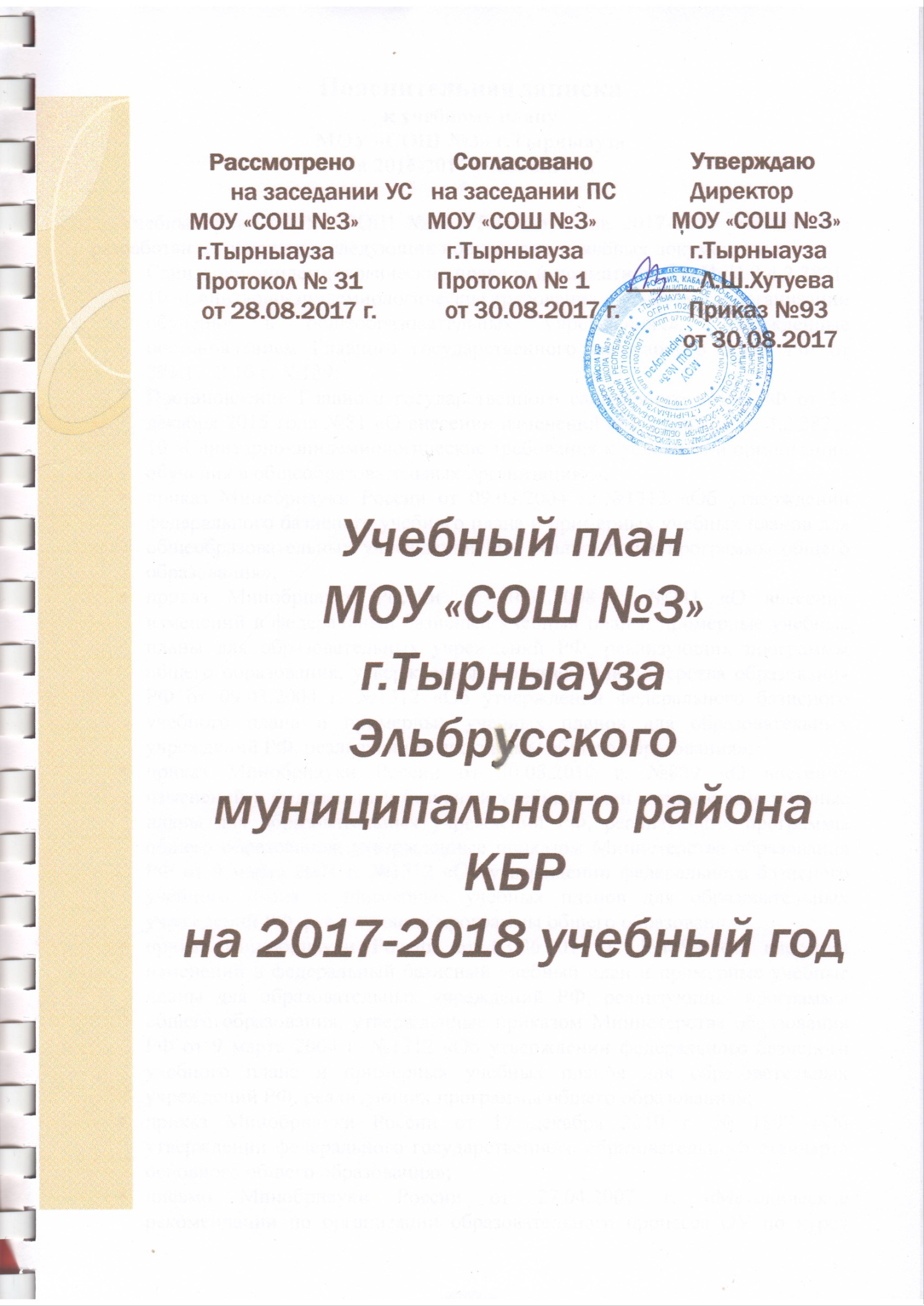 Пояснительная запискак учебному плануМОУ «СОШ №3» г.Тырныаузана 2017-2018 учебный годУчебный план МОУ «СОШ №3» г.Тырныауза на 2017-2018 учебный год разработан на основании следующих нормативно-правовых документов:Санитарно-эпидемиологические правила и нормативы СанПиН 2.4.2.2821-10 «Санитарно-эпидемиологические требования к условиям и организации обучения в общеобразовательных учреждениях», утвержденные постановлением Главного государственного санитарного врача РФ от 291.12.2010 г. №189;Постановление Главного государственного санитарного врача РФ от 24 декабря 2015 года №81 «О внесении изменений №3 в СанПиН 2.4.2.2821-10 «Санитарно-эпидемиологические требования к условиям и организации обучения в общеобразовательных организациях»;приказ Минобрнауки России от 09.03.2004 г. №1312 «Об утверждении федерального базисного учебного плана и примерных учебных планов для общеобразовательных учреждений РФ, реализующих программы общего образования»;приказ Минобрнауки России от 20.08.2008 г. №241 «О внесении изменений в федеральный базисный учебный план и примерные учебные планы для образовательных учреждений РФ, реализующих программы общего образования, утвержденные приказом Министерства образования РФ от 09.03.2004 г. №1312 «Об утверждении федерального базисного учебного плана и примерных учебных планов для образовательных учреждений РФ, реализующих программы общего образования»;приказ Минобрнауки России от 30.08.2010 г. №889 «О внесении изменений в федеральный базисный учебный план и примерные учебные планы для образовательных учреждений РФ, реализующих программы общего образования, утвержденные приказом Министерства образования РФ от 9 марта 2004 г. №1312 «Об утверждении федерального базисного учебного плана и примерных учебных планов для образовательных учреждений РФ, реализующих программы общего образования»;приказ Минобрнауки России от 03.06.2011 г. №1994 «О внесении изменений в федеральный базисный учебный план и примерные учебные планы для образовательных учреждений РФ, реализующих программы общего образования, утвержденные приказом Министерства образования РФ от 9 марта 2004 г. №1312 «Об утверждении федерального базисного учебного плана и примерных учебных планов для образовательных учреждений РФ, реализующих программы общего образования»;приказ Министерства образования  Российской Федерации  от 31.01.2012 г. № 69 «О внесении изменений  в федеральный компонент государственных образовательных стандартов начального общего, основного общего и среднего (полного) общего образования, утверждённый приказом Министерства  образования Российской Федерации от 5 марта . № 1089»;приказ Минобрнауки России от 17 декабря 2010 г. № 1897 «Об утверждении федерального государственного образовательного стандарта основного общего образования»;письмо Минобрнауки России от 27.04.2007 г. «Методические рекомендации по организации образовательного процесса ОУ по курсу «Основы безопасности жизнедеятельности» за счет времени вариативной части базисного учебного плана»;письмо Министерства образования и науки Российской Федерации от 09.02.2012 г. № МД-102/03 «О введении курса ОРКСЭ с 1 сентября 2012 года»;письмо Министерства образования и науки Российской Федерации от 24.10.2011г. № МД-1427/03 «Об обеспечении преподавания  комплексного учебного курса ОРКСЭ»; приказ Минобрнауки России от 31.12.2015 г. № 1576 «О внесении изменений в федеральный государственный образовательный стандарт начального общего образования, утвержденный приказом Министерства образования и науки Российской Федерации от 6 октября 2009 г. № 373»;приказ Минобрнауки России от 31.12.2015 г. № 1577 «О внесении изменений в федеральный государственный образовательный стандарт основного общего образования, утвержденный приказом Министерства образования и науки Российской Федерации от 17 декабря  2010 г. № 1897»;инструктивно-методическое письмоМинобрнауки и по делам молодежи от 21.07.2017 г. № 22-01-13/4473 «О формировании учебных планов образовательных организаций Кабардино-Балкарской Республики, реализующих основные общеобразовательные программы, на 2017-2018 учебный год».Учебный план  МОУ «СОШ №3» г.Тырныауза устанавливает  при проведении учебных занятий по «Иностранному языку» (II-XI классы),    «Технологии»    (V-VIII   классы),  а   также   по    «Информатике» деление   классов   на   две   группы.Начальное общее образованиеУчебный план для I-IV классов ориентирован на 4-летний нормативный срок освоения образовательных программ начального общего образования. Продолжительность учебного года: I класс - 33 учебные недели, II-IV классы -  34 учебные недели. Продолжительность урока для I класса с учетом  "ступенчатого" режима обучения в первом полугодии (в сентябре, октябре - по 3 урока в день по 35 минут каждый, в ноябре - декабре - по 4 урока по 35 минут каждый; январь - май - по 4 урока по 40 минут каждый); для II-IV классов - 40 минут. Предельно допустимая недельная аудиторная учебная нагрузка обучающихся I класса составляет  21 час при 5-дневной учебной неделе, II-IV классов - 23 часа при 5-дневной учебной неделе в соответствии с Постановлением Главного государственного санитарного врача РФ от 29 декабря 2010 г. № 189 «Об утверждении СанПиН 2.4.2.2821-10 "Санитарно-эпидемиологические требования к условиям и организации обучения в общеобразовательных учреждениях».Основная образовательная программа начального общего образования  реализуется в МОУ «СОШ №3» г.Тырныауза через учебный план и внеурочную деятельность. Для I-IV классов внеурочная деятельность организуется по направлениям развития личности (художественно-эстетическое, общеинтеллектуальное, спортивно-оздоровительное, краеведческое),  в том числе,  через такие формы, как экскурсии, кружки,  круглые столы,   олимпиады, соревнования, поисковые и научные исследования, общественно полезные практики. В I классах действуют предметные кружки «Веселый английский», «В мире книг», «Первые шаги в мире слова», «Удивительный мир слов».  Спортивно-оздоровительный «Баскетбол». Общеинтеллектуальное  направление реализуется через кружок «Шахматная школа». Художественно-эстетическое направление реализуется через кружки хореографии и прикладного искусства по договору с ДШИ и  ЦРТДиЮ.Во  II классах внеурочная деятельность реализуется через предметные кружки «Китенок»,  «Удивительный мир книг», «В гостях у сказки», «Читаем сами», предусматривается работа по проектной деятельности. В рамках художественно-эстетического воспитания организуется работа кружков ИЗО-студии и прикладного искусства по договору с ЦРТДиЮ. Спортивно-оздоровительное направление реализуется через подвижные игры. Краеведческое направление реализуется через музейные уроки «Животный и растительный мир Приэльбруссия» по договору с районным краеведческим музеем.В III классе внеурочная деятельность по общеинтеллектуальному направлению реализуется через предметные кружки «Китенок», «Занимательная грамматика», «Математика и логика». Краеведческое направление реализуется через музейные уроки «Традиции и обычаи народов Кавказа» по договору с районным краеведческим музеем. Для удовлетворения двигательной активности младших школьников спортивно-оздоровительное направление реализуется через организацию подвижных игр. Общеинтеллектуальное  направление реализуется через кружок «Риторика» по договору с ЦТРДиЮ.В IV классе организуются подвижные игры, работа предметных кружков общеинтеллектуальной направленности «Китенок», «Учимся любить книгу», «Проектная деятельность». Спортивно-оздоровительное направление реализуется через подвижные игры. Краеведческое направление реализуется через музейные уроки «Традиции и обычаи народов Кавказа» по договору с районным краеведческим музеем. Общеинтеллектуальное  направление реализуется через кружок «Риторика» по договору с ЦТРДиЮ. В рамках художественно-эстетического воспитания организуется работа кружков ИЗО-студии и прикладного искусства по договору с ЦРТДиЮ.Предметная область «Русский язык и литературное чтение» предусматривает изучение учебных предметов «Русский язык» (1-4 классы), «Литературное чтение» (1-4 классы).Предметная область «Родной язык и литературное чтение на родном языке» представлена учебным предметом «Родной язык и литературное чтение на родном языке» (1-4 классы). Национально-региональный компонент учебного плана реализуется через изучение кабардинского и балкарского языков. Предметная область «Иностранный язык» представлена предметом «Английский язык» во 2-4-х классах. Осуществляется деление классов на группы в соответствии с нормативами.Предметная область «Математика и информатика» предусматривает изучение учебного предмета «Математика» в I-IV классах.Предметная область «Обществознание и естествознание (Окружающий мир)». Учебный предмет «Окружающий мир» изучается с I по  IV класс.  Учебный предмет является интегрированным. В его содержание дополнительно введены развивающие модули и разделы социально-гуманитарной направленности, а также элементы основ безопасности жизнедеятельности. Также уделяется внимание изучению особенностей родного края, формированию экологических понятий и ценностей обучающихся, первичных понятий безопасного поведения человека в окружающем мире.Предметная область «Основы религиозных культур и светской этики» представлена модулем «Основы светской этики». Выбор модуля сделан с учетом  образовательных потребностей обучающихся и их родителей (законных представителей) на основании заявлений. Предметная область «Искусство» в I-IV классах представлена учебными предметами «Музыка» и «Изобразительное искусство» с учебной нагрузкой по 1 часу в неделю.    Предметная область «Технология» представлена предметом «Технология» в количестве 1 недельного часа в 1-4 классах.Предметная область «Физическая культура» содержит учебный предмет «Физическая культура», который имеет большое значение для физического развития и сохранения здоровья обучающихся. Для удовлетворения двигательной активности младших школьников третий час физкультуры реализуется в спортивно-оздоровительном направлении через организацию подвижных игр со 2 по 4 классы.Основное общее образованиеУчебный план МОУ «СОШ №3» г.Тырныауза для V–IX классов  ориентирован на 34 учебные недели. Установлена пятидневная учебная неделя. Продолжительность урока – 40 минут. Учебный план 5-8-х классов построен с учетом ФГОС ООО.Предметная область «Русский язык и литература» представлена учебными предметами «Русский язык» и «Литература». Предметная область «Родной язык и литература». Национально-региональный компонент учебного плана реализуется через изучение предметов «Кабардинский язык и кабардинская литература» и «Балкарский язык и балкарская литература». Предметная область «Иностранные языки». В качестве иностранного языка в школе изучается английский язык. Осуществляется деление классов на группы в соответствии с нормативами.Предметная область «Математика и информатика» представлена учебными предметами «Математика», «Алгебра», «Геометрия», «Информатика». Математика изучается в 5-6 классах. В 7-9 классах изучаются алгебра и геометрия. Изучение информатики начинается с 7-го класса. В 5-6 классах данный предмет ведется в рамках внеурочной деятельности во второй половине дня (предметный кружок «КиТ»).Предметная область «Общественно-научные предметы» представлена учебными предметами «История», «Всеобщая история», «Обществознание», «География». Учебные предметы «История КБР» и «География КБР» в 8-9 классах интегрированы с историей и географией, что отражено в рабочих программах учителей.Образовательную область «Естественнонаучные предметы» представляют учебные предметы «Физика», «Химия», «Биология». Изучение физики начинается с 7-го класса, химии с 8-го класса. На изучение биологии отводится по 1 ч. в 5-7-м классах, в 8-9 классах по 2 ч. в неделю.Образовательная область «Искусство» представлена отдельными учебными предметами «Музыка» в 5-8 классах по 1 ч. в неделю и «Изобразительное искусство» в 5-7 классах по 1 ч. в неделю, а также интегрированным предметом «Искусство» в 9 классах по 1 ч. в неделю.Образовательную область «Технология» представляет учебный предмет «Технология». На уровне основного общего образования на изучение технологии в 5-7 классах выделено по 2 ч. в неделю, в 8-м классе – 1 ч. Образовательная область «Физическая культура и основы безопасности жизнедеятельности» представлена учебными предметами «Физическая культура» и «Основы безопасности жизнедеятельности». В 5-6 классах 1 ч. предмета вынесен во вторую половину дня как подвижные игры в рамках ФГОС. Предмет «Основы безопасности жизнедеятельности» изучается в 8 классе.    В 7-8 классах на базе школы организованы кружки социальной направленности «Медицина и мы» и «Гостиничный сервис». В условиях перехода на ФГОС ООО школа призвана не только развивать      качественные предметные компетенции обучающихся, но и создавать условия для успешной социализации школьников в процессе воспитательной деятельности. В  связи с этим,  также для организации внеурочной деятельности в 5-8-х классах  заключены договоры о сотрудничестве с МОУ ДОД «Станция детского и юношеского туризма и экскурсий», МОУ ДОД «Детская школа искусств им. С.-Б. Абаева», МУК «ДК им. К.Кулиева», МОУ ДОД «Центр детско-юношеский», МОУ ДОД «Центр развития творчества детей и юношества им. М.Х.Мокаева», КДМФКиТ Эльбрусского района.Среднее  общее образованиеДля X-XI классов  продолжительность учебного года составляет  34 учебные недели (без учета экзаменационного периода государственной (итоговой) аттестации выпускников общеобразовательных учреждений), продолжительность урока – 40 минут.Обучающиеся 10-11 классов МОУ «СОШ №3» г.Тырныауза все дисциплины, вошедшие в учебный план, изучают на общеобразовательном или универсальном уровне.Обязательными базовыми общеобразовательными учебными предметами являются «Русский язык», «Литература», «Родной язык и родная литература», «Иностранный  язык», «Математика», «История», «Культура народов КБР», «Химия», «Физика», «Биология», «Физическая культура», «ОБЖ», а также интегрированные учебный предмет «Обществознание» (включая «Экономику» и «Право»).В 2017-2018 учебном году в школе вводится изучение учебного предмета «Астрономия» в качестве обязательного, что будет способствовать формированию естественнонаучной грамотности и развитию познавательных способностей обучающихся.Учебный предмет «Астрономия» представлен на базовом уровне и расчитан на изучение в 11 классе 1 ч. в неделю.	В 10-м классе с целью уменьшения интенсивности прохождения учебного материала учебных предметов «Русский язык», «Алгебра и начала анализа»,  «Физика» и предоставления возможности изучать, а не проходить материал, иметь время для отработки и коррекции знаний обучающихся, а также для углубления знаний и формирования устойчивого познавательного интереса к данным предметам добавлено по 1 ч. из часов предметов по выбору. Учебный предмет «География» в 10-м классе  изучается по 2 ч. в неделю.	В 11-м классе, учитывая возрастающую роль русского языка и обязательное участие в итоговом сочинении (изложении) для получения допуска к сдаче ГИА в форме ЕГЭ, к  учебному предмету «Русский язык» добавлено  2 ч. (1 ч. из предметов по выбору + 1 ч. компонента ОУ), что имеет отражение в рабочих программах учителей.В 11-м классе с целью уменьшения интенсивности прохождения учебного материала учебных предметов «Алгебра и начала анализа»,  «Физика» и предоставления возможности изучать, а не проходить материал, иметь время для отработки и коррекции знаний обучающихся, а также для углубления знаний и формирования устойчивого познавательного интереса к данным предметам,  добавлено по 1 ч. из часов предметов по выбору. Это позволяет завершить содержание предметных линий  и получить дополнительную подготовку для сдачи единого государственного экзамена по выбранным предметам. Распределение часов  предметов по выбору и компонента образовательного учреждения:С целью создания условий для существенной дифференциации и индивидуализации содержания образования старшеклассников помимо  изучения общеобразовательных предметов ведется работа научного общества учащихся «Эдельвейс».  Проводятся элективные курсы по следующим предметам: русский язык, математика, история, обществознание, физика, биология. Это курсы повышенного уровня, направленные на углубление  учебных предметов, имеющие как тематическое, так и временное согласование с этим учебным предметом. Также эта работа носит проектный и исследовательский характер.Учебный план начального общего образования на 2017-2018 учебный год.Вариант 1(для изучающих «Родной язык и литературное чтение на родном языке»Учебный план начальногобразованияо общего  на 2017-2018 учебный год.Вариант 2(для неизучающих «Родной язык и литературное чтение на родном языке»)ГОДОВОЙ УЧЕБНЫЙ ПЛАН ОСНОВНОГО ОБЩЕГО ОБРАЗОВАНИЯМОУ «СОШ №3» г.Тырныауза на 2017-2018 учебный годв соответствии с ФГОС ООО  (1 вариант)НЕДЕЛЬНЫЙ УЧЕБНЫЙ  ПЛАН ОСНОВНОГО ОБЩЕГО ОБРАЗОВАНИЯ МОУ «СОШ №3» г.Тырныауза на 2017-2018 учебный годв соответствии с ФГОС ООО (1 вариант)ГОДОВОЙ УЧЕБНЫЙ ПЛАН ОСНОВНОГО ОБЩЕГО ОБРАЗОВАНИЯМОУ «СОШ №3» г.Тырныауза на 2017-2018 учебный годв соответствии с ФГОС ООО  (2 вариант)НЕДЕЛЬНЫЙ УЧЕБНЫЙ  ПЛАН ОСНОВНОГО ОБЩЕГО ОБРАЗОВАНИЯ МОУ «СОШ №3» г.Тырныауза на 2017-2018 учебный годв соответствии с ФГОС ООО (2 вариант)НЕДЕЛЬНЫЙ учебныЙ план основноГО общеГО образованиЯМОУ «СОШ №3» г.Тырныауза на 2017-2018 учебный год по БУП 2004 г. (1 вариант)НЕДЕЛЬНЫЙ учебныЙ план основноГО общеГО образованиЯМОУ «СОШ №3» г.Тырныауза на 2017-2018 учебный год по БУП 2004 г. (2 вариант)НЕДЕЛЬНЫЙ УЧЕБНЫЙ ПЛАН МОУ «СОШ №3» г.Тырныауза на 2017-2018  учебный годСРЕДНЕЕ  ОБЩЕЕ ОБРАЗОВАНИЕ(1 вариант)          ГОДОВОЙ УЧЕБНЫЙ ПЛАНМОУ «СОШ №3» г.Тырныауза на 2017-2018 учебный годСРЕДНЕЕ ОБЩЕЕ ОБРАЗОВАНИЕ(1 вариант)НЕДЕЛЬНЫЙ УЧЕБНЫЙ ПЛАН МОУ «СОШ №3» г.Тырныауза на 2017-2018  учебный годСРЕДНЕЕ  ОБЩЕЕ ОБРАЗОВАНИЕ(2 вариант)          ГОДОВОЙ УЧЕБНЫЙ ПЛАНМОУ «СОШ №3» г.Тырныауза на 2017-2018 учебный годСРЕДНЕЕ ОБЩЕЕ ОБРАЗОВАНИЕ(2 вариант)Предмет10 класс11 классРусский язык+1+2Математика+1+1Физика +1+1Всего 77ПредметныеобластиУчебныепредметыКлассыКоличество часовв неделюКоличество часовв неделюКоличество часовв неделюКоличество часовв неделюВсегоПредметныеобластиУчебныепредметыКлассыI абвII абвIII абIV абВсегоРусский язык и литературное чтениеРусский язык 444416Русский язык и литературное чтениеЛитературное чтение233210Родной язык и литературное чтение на родном языкеКабардинский, балкарский языки и литературное чтение на кабардинском, балкарском языках                                                    3 3 3312Иностранный языкАнглийский язык-2226Математика 
и информатикаМатематика4 44416Обществознание 
и естествознаниеОкружающий мир22228Основы религиозных культур и светской этикиОсновы светской этики---11ИскусствоМузыка11114ИскусствоИзобразительное
искусство1 1 114ТехнологияТехнология11114Физическая 
культураФизическая 
культура32229 Объем учебной нагрузки Объем учебной нагрузки  2123232390Внеурочная деятельность, направлениеВнеурочная деятельность, направлениеВнеурочная деятельность, направлениеВнеурочная деятельность, направлениеВнеурочная деятельность, направлениеВнеурочная деятельность, направлениеВнеурочная деятельность, направлениеХудожественно-эстетическоеХудожественно-эстетическое32-23ОбщеинтеллектуальноеОбщеинтеллектуальное535417КраеведческоеКраеведческое-1213Спортивно-оздоровительноеСпортивно-оздоровительное21114ИтогоИтого1068827ПредметныеобластиУчебныепредметыКлассыКоличество часовв неделюКоличество часовв неделюКоличество часовв неделюКоличество часовв неделюВсегоПредметныеобластиУчебныепредметыКлассыI абвII абвIII абIV абВсегоРусский язык и литературное чтениеРусский язык 444416Русский язык и литературное чтениеЛитературное чтение233210Иностранный языкАнглийский язык-2226Математика 
и информатикаМатематика4 44416Обществознание 
и естествознаниеОкружающий мир22228Основы религиозных культур и светской этикиОсновы светской этики---11ИскусствоМузыка11114ИскусствоИзобразительное
искусство1 1 114ТехнологияТехнология11114Физическая 
культураФизическая 
культура32229 Объем учебной нагрузки Объем учебной нагрузки  1820202078Внеурочная деятельность, направлениеВнеурочная деятельность, направлениеВнеурочная деятельность, направлениеВнеурочная деятельность, направлениеВнеурочная деятельность, направлениеВнеурочная деятельность, направлениеВнеурочная деятельность, направлениеХудожественно-эстетическоеХудожественно-эстетическое32-23ОбщеинтеллектуальноеОбщеинтеллектуальное535417КраеведческоеКраеведческое-1213Спортивно-оздоровительноеСпортивно-оздоровительное21114ИтогоИтого1068827Предметные областиУчебные предметыКоличество часов в годКоличество часов в годКоличество часов в годКоличество часов в годКоличество часов в годВсегоВсегоПредметные областиУчебные предметыVVIVIIVIIIIXРусский язык и литератураРусский язык 170 204 13610268680Русский язык и литератураЛитература102686868102 408Родной язык и родная литератураКабардинский язык и кабардинская литература / балкарский  языки  и балкарская литература  102102102102 102510Иностранные языкиАнглийский язык102102102102102510Математика и информатикаМатематика170170170170170850Математика и информатикаИнформатика 00343468136Общественно - научные предметыИстория6868686868340Общественно - научные предметыОбществознание 034343434136Общественно - научные предметыГеография3434686868272Естесственно-научные предметыФизика00686868204Естесственно-научные предметыХимия0006868136Естесственно-научные предметыБиология3434346868238ИскусствоМузыка 343434340136ИскусствоИзобразительное искусство34343400102ИскусствоИскусство00003434ТехнологияТехнология 686868340238Физическая культура и основы безопасности жизнедеятель-ностиОсновы безопасности жизнедеятельности00034034Физическая культура и основы безопасности жизнедеятель-ностиФизическая культура68686868102 374Максимально допустимая аудиторная учебная нагрузка при 5-дневной учебной неделеМаксимально допустимая аудиторная учебная нагрузка при 5-дневной учебной неделе98610201088112211225338Предметные областиУчебные предметыКоличество часов в неделюКоличество часов в неделюКоличество часов в неделюКоличество часов в неделюКоличество часов в неделюВсегоПредметные областиУчебные предметыVабVIабVIIабVIIабVIIIабВсегоРусский язык и литератураРусский язык5644318Русский язык и литератураЛитература322229Родной язык и родная литератураКабардинский и балкарский языки 2/12/12/12/12/18/4Родной язык и родная литератураКабардинская и балкарская литературы1/21/21/21/21/24/8Иностранные языкиАнглийский язык3333312Математика и информатикаМатематика5500010Математика и информатикаАлгебра003336Математика и информатикаГеометрия002224Математика и информатикаИнформатика 001112Общественно - научные предметыИстория222228Общественно - научные предметыОбществознание 011113Общественно - научные предметыГеография112226Естественнонаучные предметыФизика002224Естественнонаучные предметыХимия000022Естественнонаучные предметыБиология111125ИскусствоМузыка 111114ИскусствоИзобразительное искусство111103ТехнологияТехнология 222217Физическая культура и основы безопасности жизнедеятельностиОсновы безопасности жизнедеятельности000011Физическая культура и основы безопасности жизнедеятельностиФизическая культура222228Максимально допустимая недельная  нагрузка
при 5-дневной учебной неделе Максимально допустимая недельная  нагрузка
при 5-дневной учебной неделе 2930323233 124Внеурочная деятельность, направлениеВнеурочная деятельность, направлениеВнеурочная деятельность, направлениеВнеурочная деятельность, направлениеВнеурочная деятельность, направлениеВнеурочная деятельность, направлениеВнеурочная деятельность, направлениеВнеурочная деятельность, направлениеОбщеинтеллектуальноеОбщеинтеллектуальное11---2Спортивно-оздоровительноеСпортивно-оздоровительное11---2СоциальноеСоциальное--3225ВсегоВсего223229Предметные областиУчебные предметыКоличество часов в годКоличество часов в годКоличество часов в годКоличество часов в годКоличество часов в годВсегоВсегоПредметные областиУчебные предметыVVIVIIVIIIIXРусский язык и литератураРусский язык 170 204 13610268680Русский язык и литератураЛитература102686868102 408Иностранные языкиАнглийский язык102102102102102510Математика и информатикаМатематика170170170170170850Математика и информатикаИнформатика 00343468136Общественно - научные предметыИстория6868686868340Общественно - научные предметыОбществознание 034343434136Общественно - научные предметыГеография3434686868272Естесственно-научные предметыФизика00686868204Естесственно-научные предметыХимия0006868136Естесственно-научные предметыБиология3434346868238ИскусствоМузыка 343434340136ИскусствоИзобразительное искусство34343400102ИскусствоИскусство00003434ТехнологияТехнология 686868340238Физическая культура и основы безопасности жизнедеятель-ностиОсновы безопасности жизнедеятельности00034034Физическая культура и основы безопасности жизнедеятель-ностиФизическая культура68686868102 374Максимально допустимая аудиторная учебная нагрузка при 5-дневной учебной неделеМаксимально допустимая аудиторная учебная нагрузка при 5-дневной учебной неделе98610201088112211224828Предметные областиУчебные предметыКоличество часов в неделюКоличество часов в неделюКоличество часов в неделюКоличество часов в неделюКоличество часов в неделюВсегоПредметные областиУчебные предметыVабVIабVIIабVIIабVIIIабВсегоРусский язык и литератураРусский язык5644318Русский язык и литератураЛитература322229Иностранные языкиАнглийский язык3333312Математика и информатикаМатематика5500010Математика и информатикаАлгебра003336Математика и информатикаГеометрия002224Математика и информатикаИнформатика 001112Общественно - научные предметыИстория222228Общественно - научные предметыОбществознание 011113Общественно - научные предметыГеография112226Естественнонаучные предметыФизика002224Естественнонаучные предметыХимия000022Естественнонаучные предметыБиология111125ИскусствоМузыка 111114ИскусствоИзобразительное искусство111103ТехнологияТехнология 222217Физическая культура и основы безопасности жизнедеятельностиОсновы безопасности жизнедеятельности000011Физическая культура и основы безопасности жизнедеятельностиФизическая культура222228Максимально допустимая недельная  нагрузка
при 5-дневной учебной неделе Максимально допустимая недельная  нагрузка
при 5-дневной учебной неделе 2930323233 112Внеурочная деятельность, направлениеВнеурочная деятельность, направлениеВнеурочная деятельность, направлениеВнеурочная деятельность, направлениеВнеурочная деятельность, направлениеВнеурочная деятельность, направлениеВнеурочная деятельность, направлениеВнеурочная деятельность, направлениеОбщеинтеллектуальноеОбщеинтеллектуальное11---2Спортивно-оздоровительноеСпортивно-оздоровительное11---2СоциальноеСоциальное--3225ВсегоВсего223229Учебные предметыКоличество часов в неделюУчебные предметыIX абРусский язык2Литература3Кабардинский и балкарский языки 2/1Кабардинская и балкарская литературы1/2Английский язык3Алгебра3Геометрия2Информатика 2История2Обществознание 1География2Физика2Химия2Биология2Искусство 1Физическая культура3Аудиторная учебная нагрузка
при 5-дневной учебной неделе 33Учебные предметыКоличество часов в неделюУчебные предметыIX абРусский язык2Литература3Английский язык3Алгебра3Геометрия2Информатика 2История2Обществознание 1География2Физика2Химия2Биология2Искусство 1Физическая культура3Аудиторная учебная нагрузка
при 5-дневной учебной неделе 30Учебные предметыКоличество часов в неделюКоличество часов в неделюВсегоУчебные предметыXXIВсегоРусский язык 235Литература336Английский язык336Алгебра и начала анализа336Геометрия224Информатика 112История224Обществознание224География202Физика336Астрономия011Химия224Биология224Основы безопасности жизнедеятельности112Физическая культура336Кабардинский язык, балкарский язык011Кабардинская литература, балкарская литература213Культура народов КБР112Максимально допустимая аудиторная учебная нагрузка
при 5-дневной учебной неделе 34  3468Учебные предметыКоличество часов в неделюКоличество часов в неделюВсегоУчебные предметыXXIВсегоРусский язык 68102170Литература102102204Английский язык102102204Алгебра и начала анализа102102204Геометрия6868136Информатика 343468История68102170Обществознание6868136География68068Физика102102204Астрономия03434Химия6868136Биология6868136Основы безопасности жизнедеятельности343468Физическая культура102102204Кабардинский язык, балкарский язык03434Кабардинская литература, балкарская литература6834102Культура народов КБР343468Максимально допустимая аудиторная учебная нагрузка
при 5-дневной учебной неделе 115611562312Учебные предметыКоличество часов в неделюКоличество часов в неделюВсегоУчебные предметыXXIВсегоРусский язык 235Литература336Английский язык336Алгебра и начала анализа336Геометрия224Информатика 112История224Обществознание224География202Физика336Астрономия011Химия224Биология224Основы безопасности жизнедеятельности112Физическая культура336Культура народов КБР112Максимально допустимая аудиторная учебная нагрузка
при 5-дневной учебной неделе 32  3264Учебные предметыКоличество часов в неделюКоличество часов в неделюВсегоУчебные предметыXXIВсегоРусский язык 68102170Литература102102204Английский язык102102204Алгебра и начала анализа102102204Геометрия6868136Информатика 343468История68102170Обществознание6868136География68068Физика102102204Астрономия03434Химия6868136Биология6868136Основы безопасности жизнедеятельности343468Физическая культура102102204Культура народов КБР343468Максимально допустимая аудиторная учебная нагрузка
при 5-дневной учебной неделе 108810882176